Agency Name 					______________		Date 				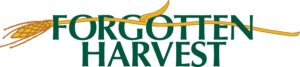 Site Address 				___________________			*Providing age information of household members is optional Providing this information is not necessary to receive food assistance.Eligibility for TEFAP is based on the need for emergency food and the household meets the below income guidelines or participates in SNAP, WIC, FDPIR, CSFP or a child receives free/reduced meals at schoolEligibility for TEFAP is based on the need for emergency food and the household meets the below income guidelines or participates in SNAP, WIC, FDPIR, CSFP or a child receives free/reduced meals at schoolEligibility for TEFAP is based on the need for emergency food and the household meets the below income guidelines or participates in SNAP, WIC, FDPIR, CSFP or a child receives free/reduced meals at schoolEligibility for TEFAP is based on the need for emergency food and the household meets the below income guidelines or participates in SNAP, WIC, FDPIR, CSFP or a child receives free/reduced meals at schoolIn accordance with federal civil rights law and U.S. Department of Agriculture (USDA) civil rights regulations and policies, this institution is prohibited from discriminating on the basis of race, color, national origin, sex (including gender identity and sexual orientation), disability, age, or reprisal or retaliation for prior civil rights activity.  Program information may be made available in languages other than English. Persons with disabilities who require alternative means of communication to obtain program information (e.g., Braille, large print, audiotape, American Sign Language), should contact the responsible state or local agency that administers the program or USDA’s TARGET Center at (202) 720-2600 (voice and TTY) or contact USDA through the Federal Relay Service at (800) 877-8339. To file a program discrimination complaint, a Complainant should complete a Form  AD-3027, USDA Program Discrimination Complaint Form which can be obtained online at: USDA Program Discrimination Complaint Form, from any USDA office, by calling (866) 632-9992, or by writing a letter addressed to USDA. The letter must contain the complainant’s name, address, telephone number, and a written description of the alleged discriminatory action in sufficient detail to inform the Assistant Secretary for Civil Rights (ASCR) about the nature and date of an alleged civil rights violation. The completed AD-3027 form or letter must be submitted to USDA by: mail: U.S. Department of Agriculture Office of the Assistant Secretary for Civil Rights 1400 Independence Avenue, SW Washington, D.C. 20250-9410; or fax: (833) 256-1665 or (202) 690-7442; or email: program.intake@usda.gov This institution is an equal opportunity provider. Household SizeAnnualMonthlyWeeklyIn accordance with federal civil rights law and U.S. Department of Agriculture (USDA) civil rights regulations and policies, this institution is prohibited from discriminating on the basis of race, color, national origin, sex (including gender identity and sexual orientation), disability, age, or reprisal or retaliation for prior civil rights activity.  Program information may be made available in languages other than English. Persons with disabilities who require alternative means of communication to obtain program information (e.g., Braille, large print, audiotape, American Sign Language), should contact the responsible state or local agency that administers the program or USDA’s TARGET Center at (202) 720-2600 (voice and TTY) or contact USDA through the Federal Relay Service at (800) 877-8339. To file a program discrimination complaint, a Complainant should complete a Form  AD-3027, USDA Program Discrimination Complaint Form which can be obtained online at: USDA Program Discrimination Complaint Form, from any USDA office, by calling (866) 632-9992, or by writing a letter addressed to USDA. The letter must contain the complainant’s name, address, telephone number, and a written description of the alleged discriminatory action in sufficient detail to inform the Assistant Secretary for Civil Rights (ASCR) about the nature and date of an alleged civil rights violation. The completed AD-3027 form or letter must be submitted to USDA by: mail: U.S. Department of Agriculture Office of the Assistant Secretary for Civil Rights 1400 Independence Avenue, SW Washington, D.C. 20250-9410; or fax: (833) 256-1665 or (202) 690-7442; or email: program.intake@usda.gov This institution is an equal opportunity provider. 1$29,160$2,430$561In accordance with federal civil rights law and U.S. Department of Agriculture (USDA) civil rights regulations and policies, this institution is prohibited from discriminating on the basis of race, color, national origin, sex (including gender identity and sexual orientation), disability, age, or reprisal or retaliation for prior civil rights activity.  Program information may be made available in languages other than English. Persons with disabilities who require alternative means of communication to obtain program information (e.g., Braille, large print, audiotape, American Sign Language), should contact the responsible state or local agency that administers the program or USDA’s TARGET Center at (202) 720-2600 (voice and TTY) or contact USDA through the Federal Relay Service at (800) 877-8339. To file a program discrimination complaint, a Complainant should complete a Form  AD-3027, USDA Program Discrimination Complaint Form which can be obtained online at: USDA Program Discrimination Complaint Form, from any USDA office, by calling (866) 632-9992, or by writing a letter addressed to USDA. The letter must contain the complainant’s name, address, telephone number, and a written description of the alleged discriminatory action in sufficient detail to inform the Assistant Secretary for Civil Rights (ASCR) about the nature and date of an alleged civil rights violation. The completed AD-3027 form or letter must be submitted to USDA by: mail: U.S. Department of Agriculture Office of the Assistant Secretary for Civil Rights 1400 Independence Avenue, SW Washington, D.C. 20250-9410; or fax: (833) 256-1665 or (202) 690-7442; or email: program.intake@usda.gov This institution is an equal opportunity provider. 2$39,440$3,287$758In accordance with federal civil rights law and U.S. Department of Agriculture (USDA) civil rights regulations and policies, this institution is prohibited from discriminating on the basis of race, color, national origin, sex (including gender identity and sexual orientation), disability, age, or reprisal or retaliation for prior civil rights activity.  Program information may be made available in languages other than English. Persons with disabilities who require alternative means of communication to obtain program information (e.g., Braille, large print, audiotape, American Sign Language), should contact the responsible state or local agency that administers the program or USDA’s TARGET Center at (202) 720-2600 (voice and TTY) or contact USDA through the Federal Relay Service at (800) 877-8339. To file a program discrimination complaint, a Complainant should complete a Form  AD-3027, USDA Program Discrimination Complaint Form which can be obtained online at: USDA Program Discrimination Complaint Form, from any USDA office, by calling (866) 632-9992, or by writing a letter addressed to USDA. The letter must contain the complainant’s name, address, telephone number, and a written description of the alleged discriminatory action in sufficient detail to inform the Assistant Secretary for Civil Rights (ASCR) about the nature and date of an alleged civil rights violation. The completed AD-3027 form or letter must be submitted to USDA by: mail: U.S. Department of Agriculture Office of the Assistant Secretary for Civil Rights 1400 Independence Avenue, SW Washington, D.C. 20250-9410; or fax: (833) 256-1665 or (202) 690-7442; or email: program.intake@usda.gov This institution is an equal opportunity provider. 3$49,720$4,143$956In accordance with federal civil rights law and U.S. Department of Agriculture (USDA) civil rights regulations and policies, this institution is prohibited from discriminating on the basis of race, color, national origin, sex (including gender identity and sexual orientation), disability, age, or reprisal or retaliation for prior civil rights activity.  Program information may be made available in languages other than English. Persons with disabilities who require alternative means of communication to obtain program information (e.g., Braille, large print, audiotape, American Sign Language), should contact the responsible state or local agency that administers the program or USDA’s TARGET Center at (202) 720-2600 (voice and TTY) or contact USDA through the Federal Relay Service at (800) 877-8339. To file a program discrimination complaint, a Complainant should complete a Form  AD-3027, USDA Program Discrimination Complaint Form which can be obtained online at: USDA Program Discrimination Complaint Form, from any USDA office, by calling (866) 632-9992, or by writing a letter addressed to USDA. The letter must contain the complainant’s name, address, telephone number, and a written description of the alleged discriminatory action in sufficient detail to inform the Assistant Secretary for Civil Rights (ASCR) about the nature and date of an alleged civil rights violation. The completed AD-3027 form or letter must be submitted to USDA by: mail: U.S. Department of Agriculture Office of the Assistant Secretary for Civil Rights 1400 Independence Avenue, SW Washington, D.C. 20250-9410; or fax: (833) 256-1665 or (202) 690-7442; or email: program.intake@usda.gov This institution is an equal opportunity provider. 4$60,000$5,000$1,154In accordance with federal civil rights law and U.S. Department of Agriculture (USDA) civil rights regulations and policies, this institution is prohibited from discriminating on the basis of race, color, national origin, sex (including gender identity and sexual orientation), disability, age, or reprisal or retaliation for prior civil rights activity.  Program information may be made available in languages other than English. Persons with disabilities who require alternative means of communication to obtain program information (e.g., Braille, large print, audiotape, American Sign Language), should contact the responsible state or local agency that administers the program or USDA’s TARGET Center at (202) 720-2600 (voice and TTY) or contact USDA through the Federal Relay Service at (800) 877-8339. To file a program discrimination complaint, a Complainant should complete a Form  AD-3027, USDA Program Discrimination Complaint Form which can be obtained online at: USDA Program Discrimination Complaint Form, from any USDA office, by calling (866) 632-9992, or by writing a letter addressed to USDA. The letter must contain the complainant’s name, address, telephone number, and a written description of the alleged discriminatory action in sufficient detail to inform the Assistant Secretary for Civil Rights (ASCR) about the nature and date of an alleged civil rights violation. The completed AD-3027 form or letter must be submitted to USDA by: mail: U.S. Department of Agriculture Office of the Assistant Secretary for Civil Rights 1400 Independence Avenue, SW Washington, D.C. 20250-9410; or fax: (833) 256-1665 or (202) 690-7442; or email: program.intake@usda.gov This institution is an equal opportunity provider. 5$70,280$5,857$1,352In accordance with federal civil rights law and U.S. Department of Agriculture (USDA) civil rights regulations and policies, this institution is prohibited from discriminating on the basis of race, color, national origin, sex (including gender identity and sexual orientation), disability, age, or reprisal or retaliation for prior civil rights activity.  Program information may be made available in languages other than English. Persons with disabilities who require alternative means of communication to obtain program information (e.g., Braille, large print, audiotape, American Sign Language), should contact the responsible state or local agency that administers the program or USDA’s TARGET Center at (202) 720-2600 (voice and TTY) or contact USDA through the Federal Relay Service at (800) 877-8339. To file a program discrimination complaint, a Complainant should complete a Form  AD-3027, USDA Program Discrimination Complaint Form which can be obtained online at: USDA Program Discrimination Complaint Form, from any USDA office, by calling (866) 632-9992, or by writing a letter addressed to USDA. The letter must contain the complainant’s name, address, telephone number, and a written description of the alleged discriminatory action in sufficient detail to inform the Assistant Secretary for Civil Rights (ASCR) about the nature and date of an alleged civil rights violation. The completed AD-3027 form or letter must be submitted to USDA by: mail: U.S. Department of Agriculture Office of the Assistant Secretary for Civil Rights 1400 Independence Avenue, SW Washington, D.C. 20250-9410; or fax: (833) 256-1665 or (202) 690-7442; or email: program.intake@usda.gov This institution is an equal opportunity provider. 6$80,560$6,713$1,549In accordance with federal civil rights law and U.S. Department of Agriculture (USDA) civil rights regulations and policies, this institution is prohibited from discriminating on the basis of race, color, national origin, sex (including gender identity and sexual orientation), disability, age, or reprisal or retaliation for prior civil rights activity.  Program information may be made available in languages other than English. Persons with disabilities who require alternative means of communication to obtain program information (e.g., Braille, large print, audiotape, American Sign Language), should contact the responsible state or local agency that administers the program or USDA’s TARGET Center at (202) 720-2600 (voice and TTY) or contact USDA through the Federal Relay Service at (800) 877-8339. To file a program discrimination complaint, a Complainant should complete a Form  AD-3027, USDA Program Discrimination Complaint Form which can be obtained online at: USDA Program Discrimination Complaint Form, from any USDA office, by calling (866) 632-9992, or by writing a letter addressed to USDA. The letter must contain the complainant’s name, address, telephone number, and a written description of the alleged discriminatory action in sufficient detail to inform the Assistant Secretary for Civil Rights (ASCR) about the nature and date of an alleged civil rights violation. The completed AD-3027 form or letter must be submitted to USDA by: mail: U.S. Department of Agriculture Office of the Assistant Secretary for Civil Rights 1400 Independence Avenue, SW Washington, D.C. 20250-9410; or fax: (833) 256-1665 or (202) 690-7442; or email: program.intake@usda.gov This institution is an equal opportunity provider. For each additional family member add$10,280$857$198In accordance with federal civil rights law and U.S. Department of Agriculture (USDA) civil rights regulations and policies, this institution is prohibited from discriminating on the basis of race, color, national origin, sex (including gender identity and sexual orientation), disability, age, or reprisal or retaliation for prior civil rights activity.  Program information may be made available in languages other than English. Persons with disabilities who require alternative means of communication to obtain program information (e.g., Braille, large print, audiotape, American Sign Language), should contact the responsible state or local agency that administers the program or USDA’s TARGET Center at (202) 720-2600 (voice and TTY) or contact USDA through the Federal Relay Service at (800) 877-8339. To file a program discrimination complaint, a Complainant should complete a Form  AD-3027, USDA Program Discrimination Complaint Form which can be obtained online at: USDA Program Discrimination Complaint Form, from any USDA office, by calling (866) 632-9992, or by writing a letter addressed to USDA. The letter must contain the complainant’s name, address, telephone number, and a written description of the alleged discriminatory action in sufficient detail to inform the Assistant Secretary for Civil Rights (ASCR) about the nature and date of an alleged civil rights violation. The completed AD-3027 form or letter must be submitted to USDA by: mail: U.S. Department of Agriculture Office of the Assistant Secretary for Civil Rights 1400 Independence Avenue, SW Washington, D.C. 20250-9410; or fax: (833) 256-1665 or (202) 690-7442; or email: program.intake@usda.gov This institution is an equal opportunity provider. Updated May 2023Updated May 2023In accordance with federal civil rights law and U.S. Department of Agriculture (USDA) civil rights regulations and policies, this institution is prohibited from discriminating on the basis of race, color, national origin, sex (including gender identity and sexual orientation), disability, age, or reprisal or retaliation for prior civil rights activity.  Program information may be made available in languages other than English. Persons with disabilities who require alternative means of communication to obtain program information (e.g., Braille, large print, audiotape, American Sign Language), should contact the responsible state or local agency that administers the program or USDA’s TARGET Center at (202) 720-2600 (voice and TTY) or contact USDA through the Federal Relay Service at (800) 877-8339. To file a program discrimination complaint, a Complainant should complete a Form  AD-3027, USDA Program Discrimination Complaint Form which can be obtained online at: USDA Program Discrimination Complaint Form, from any USDA office, by calling (866) 632-9992, or by writing a letter addressed to USDA. The letter must contain the complainant’s name, address, telephone number, and a written description of the alleged discriminatory action in sufficient detail to inform the Assistant Secretary for Civil Rights (ASCR) about the nature and date of an alleged civil rights violation. The completed AD-3027 form or letter must be submitted to USDA by: mail: U.S. Department of Agriculture Office of the Assistant Secretary for Civil Rights 1400 Independence Avenue, SW Washington, D.C. 20250-9410; or fax: (833) 256-1665 or (202) 690-7442; or email: program.intake@usda.gov This institution is an equal opportunity provider. Print Name      Total # in Household # of Children Ages0-17 *# of  Seniors Ages60 + *Street AddressCityEligibility:Check One1In Need of Food AND□ Income    OR    □ Program2In Need of Food AND□ Income    OR    □ Program3In Need of Food AND□ Income    OR    □ Program4In Need of Food AND□ Income    OR    □ Program5In Need of Food AND□ Income    OR    □ Program6In Need of Food AND□ Income    OR    □ Program7In Need of Food AND□ Income    OR    □ Program8In Need of Food AND□ Income    OR    □ Program9In Need of Food AND□ Income    OR    □ Program10In Need of Food AND□ Income    OR    □ Program